Πληροφορίες:  	747ΚΟΙΝ:	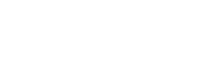 Πίνακας Αποδεκτών: